Activity Sheet	Name	 Chapter 3, Lesson 3Density of Water	Date  	DEMONSTRATIONOne of your classmates lifted different amounts of water. The largest amount of water also had the most mass.You know how to find the density of solids. Do you think a liquid, like water, can have a density?How do you think you could find the density of a liquid like water?Could both the small and large amounts of water your classmate lifted have the same density?Explain.ACTIVITYQuestion to investigateDo different amounts of water have the same density?Materials for each groupGraduated cylinder, 100 mLWaterBalance that measures in grams (able to measure over 100 g)DropperProcedureFind the mass of an empty graduated cylinder. Record the mass in grams in the chart on the activity sheet.Pour 100 mL of water into the graduated cylinder. Try to be as accurate as possible by checking that the meniscus is right at the 100 mL mark. Use a dropper to add or remove small amounts of water.	Weigh the graduated cylinder with the water in it. Record the mass in grams.Find the mass of only the water by subtracting the mass of the empty graduated cylinder. Record the mass of 100 mL of water in the chart.Use the mass and volume of the water to calculate density. Record the density in g/cm3 in the chart.Pour off water until you have 50 mL of water in the graduated cylinder. If you accidentally pour out a little too much, add water until you get as close as you can to 50 mL.Find the mass of 50 mL of water. Record the mass in the activity sheet. Calculate and record the density.Next, pour off water until you have 25 mL of water in the graduated cylinder. Find the mass of 25 mL of water and record it in the chart. Calculate and record the density.Look at your values for density in your chart. Does the density of the different volumes of water seem to be about the same?What do you think is the density of water in g/cm3?Using the data from your chart, graph the volume and mass for 100 mL, 50 mL, and 25 mL.Volume vs. Mass for Water at Room TemperatureLook at the graph you made.If you measured 40 milliliters of water, what do you think its mass would be? What would its density be?Volume: 40 mL Mass	 Density  	Choose any volume of water between 1 and 100 milliliters. Based on the graph, what would its mass be? What would its density be?Volume	 Mass	 Density  	Density is a “characteristic property” of a substance. This means that the substance will have the same density no matter how big or small the sample is. Would you say that density is a characteristic property of water? Why or why not?EXPLAIN IT WITH ATOMS & MOLECULESEach individual molecule has the same size and mass. The water molecules are packed very close together the same way throughout an entire sample of water.Sample B is half the volume of Sample A.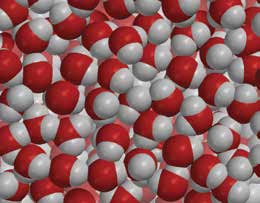 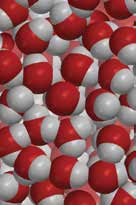 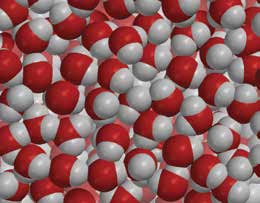 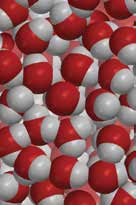 Do the samples have the same mass?Do the samples have the same density?TAKE IT FURTHERThe density of a liquid is the same no matter the size of the sample. Could this be true for solids, too? Calculate the density of each of the three samples to find out.Sample A has a mass of 200 g. What is the density of Sample A?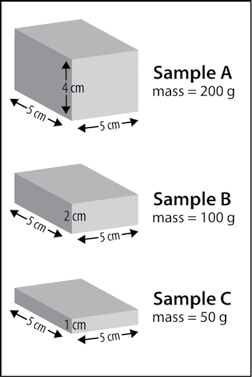 If you cut Sample A in half and looked at only one half you would have Sample B. What is the density of this Sample B?If you cut Sample B in half you would have Sample C. What is the density of Sample C?Finding the density of different volumes of waterFinding the density of different volumes of waterFinding the density of different volumes of waterFinding the density of different volumes of waterVolume of water100 milliliters50 milliliters25 millilitersMass of graduated cylinder + water (g)Mass of empty graduated cylinder (g)Mass of water (g)Density of water (g/cm3)